7	to consider possible changes, and other options, in response to Resolution 86 (Rev. Marrakesh, 2002) of the Plenipotentiary Conference, an advance publication, coordination, notification and recording procedures for frequency assignments pertaining to satellite networks, in accordance with Resolution 86 (Rev.WRC-07), in order to facilitate rational, efficient and economical use of radio frequencies and any associated orbits, including the geostationary-satellite orbit;7(J)	Issue J - Pfd limit in Section 1, Annex 1 of RR Appendix 30IntroductionThis document presents the European Common Proposal for the WRC-19 agenda item 7 Issue J.CEPT has concluded that the pfd limit of −103.6 dB(W/(m2 · 27 MHz)) referred to in the first paragraph of Section 1 of Annex 1 to RR Appendix 30 is a hard limit that shall not be exceeded on the border areas and other territory under jurisdiction of any other administration, in order to protect broadcasting-satellite service (BSS) assignments from interference that may be caused by BSS networks located outside an arc of 9 around a wanted BSS network.In the case that any administration reports that this limit is exceeded over the territory under its jurisdiction, the administration which operates assignments with exceedance of pfd upon receipt of the report of exceedance of the pfd shall immediately reduce the exceedance to an acceptable level over the territory of the administration which reported the exceedance of pfd.The European Proposal corresponds to No Change to Annex 1 of RR Appendix 30.Proposals APPENDIX 30 (REV.WRC-15)*Provisions for all services and associated Plans and List1 for
the broadcasting-satellite service in the frequency bands
11.7-12.2 GHz (in Region 3), 11.7-12.5 GHz (in Region 1)
 and 12.2-12.7 GHz (in Region 2)    (WRC-03)ANNEX  1     (REV.WRC-15)Limits for determining whether a service of an administration is affected
by a proposed modification to the Region 2 Plan or by a proposed
new or modified assignment in the Regions 1 and 3 List
or when it is necessary under this Appendix to seek
the agreement of any other administration25NOC	EUR/16A19A10/1#501321	Limits for the interference into frequency assignments in conformity with the Regions 1 and 3 Plan or with the Regions 1 and 3 List or into new or modified assignments in the Regions 1 and 3 ListReasons:	CEPT notes that the limit of −103.6 dB(W/(m2 · 27 MHz)) on the border areas and other territory under jurisdiction of any other administration shall not be exceeded. In the case that any administration reports that this limit is exceeded over the territory under its jurisdiction, the administration which operates assignments with exceedance of pfd upon receipt of the report of exceedance of the pfd shall immediately reduce the exceedance to an acceptable level over the territory of the administration which reported the exceedance of pfd.______________World Radiocommunication Conference (WRC-19)
Sharm el-Sheikh, Egypt, 28 October – 22 November 2019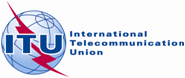 PLENARY MEETINGAddendum 10 to
Document 16(Add.19)-E8 October 2019Original: EnglishEuropean Common ProposalsEuropean Common ProposalsProposals for the work of the conferenceProposals for the work of the conferenceAgenda item 7(J)Agenda item 7(J)